 PT. BANK NEGARA INDONESIA (Persero) Tbk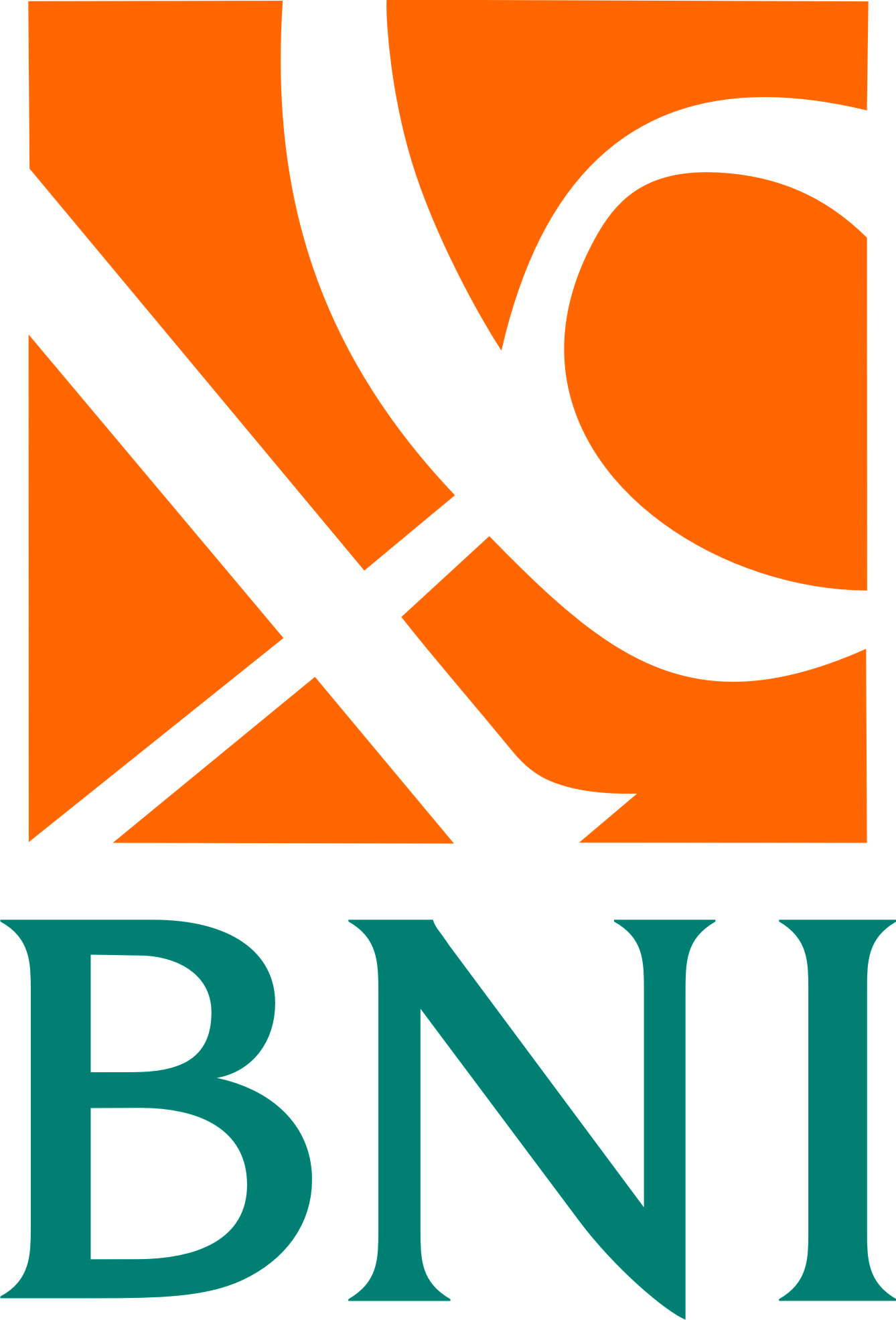 FORMULIR PERMOHONAN KM (KARTUPLUS MAHASISWA)UNIVERSITAS ANDALAS PADANGDiisi Oleh Mahasiswa (dengan menggunakan ballpoint) : 				              Saya mohon dicatat sebagai pemegang Kartu Mahasiswa / KARTUPLUS Bank BNI untukmahasiswa dengan data sebagai berikut :NAMA MAHASISWA	TEMPAT LAHIRTANGGAL LAHIR		            TGL  BULAN  TAHUNJENIS KELAMIN		  	 L    PNAMA GADIS IBU KANDUNG   NOMOR POKOK MAHASISWA/BPNAMA CABANGALAMAT LENGKAPKODE POS	                                  TELPFAKULTASPROGRAM PENDIDIKAN		 D3 / POLITEKNIK   S1  S2  S3 MULAI PENDIDIKAN  	            BULAN  TAHUN NOMOR KTP/IDENTITASDengan menandatangani formulir ini, saya menyatakatan kebenaran keterangan / data diatas sertaMenyetujui dan tunduk pada Perjanjian Penggunaan KARTUPLUS Khusus Mahasiswa yang tercantumdi belakang formulir permohonan ini					          Padang, ............................, ...............						(Nama Jelas & Tanda Tangan)Bagian untuk arsip Cabang	Diisi oleh Bank : BARU  PENGGANTINOMOR REKENING TABUNGAN NOMOR CRF  MULAI BERLAKU 	         BLN TAHUN 			    ..........................., ...............			    Persetujuan pejabat BankDiisi oleh Universitas / Institut :			    ..........................., ...............			    Biro Administrasi Akademik          PT. Bank Negara Indonesia (Persero) Tbk     FORMULIR APLIKASI                                            (Dikirim ke Divisi PBK)          KM : .........................Program : ........................Nomor Rekening Nasabah Tempelkan / rekatkan foto nasabahpada kolom foto dibawah ini(jangan menggunakan Staples)6010